Mottagningen för barn, unga och familjer i Åboland

Neuropsykolog/Specialpsykolog			PrisUtredning 45 min/60 min 			160,-/200,-Konsultation 45 min				160,-Neuropsykologisk habilitering 45 min			140,-	Utlåtande					100,-Psykoterapeut eller psykolog			
(Stödsamtal, psykoterapi, föräldrahandledning och par- och familjeterapi) Utredning 45 min/60 min			130,-/170,-Mottagningsbesök 45 min			115,-Mottagningsbesök 60 min			150,-Mottagningsbesök 90 min			220,-Psykoterapi/Korttidsterapi			120,-Utlåtande 					100,-TalterapeutTalterapiutredning 45 min/ 60 min			130,-/170,-
Talterapi på mottagningen 45 min			110,-                                      Utlåtande					90,-                                               Dagis / skolbesök				165,-Ergoterapeut 		        		     Ergoterapiutredning / 45 min			120,-
Ergoterapi / coachning på mottagning 45 min		100,-
Utlåtande					80,-
Dagis / skolbesök			               	150,-Kurator/SocionomNepsy-coaching 45 min				110,-	                         Korttidsterapi 				120,-/10 ggr 1 100,-                         Stödsamtal					115,-	Pris på distans följer prislistan på mottagningsbesök.Utöver priset på mottagningsbesöket, debiteras en kansliavgift 25 € vid besök hos läkare och 9,50€ debiteras vid besök hos en terapeut. Uteblivna besök faktureras inte om annulleringen skett minst ett dygn före bokad tid, i annat fall debiteras 100% av avgiften.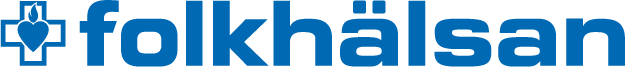 